 УТВЕРЖДАЮГлавный судья соревнований__________________________А.В. Молчанов УСЛОВИЯпроведения городских соревнований «Школа безопасности-2019» (в закрытых помещениях)Всем участникам, представителям, тренерам команд и сопровождающим лицам обязательно иметь сменную обувь. Сокращения, используемые в Условиях.«Регламент» - Регламент проведения соревнований по группе дисциплин «дистанция – пешеходная» (2014 г). «СК» - стартовый квадрат, обозначенный маркировочной лентой.«ФК» - финишный квадрат, обозначенный маркировочной лентой.«КЛ» - контрольная линия.«РЗ» - рабочая зона.«БЗ» - безопасная зона.«ОЗ» - опасная зона. «ИС» - исходная сторона.«ЦС» - целевая сторона.«КВ» - контрольное время.«ТО» - точка опоры.«АХОВ» - аварийно-химические опасные вещества.«СИЗ» - средства индивидуальной защиты.«БОП» - боевая одежда пожарного. «ТБ» - техника безопасности.Соревнования включают в себя пять видов программы: 1. Полоса препятствий  2. Действия группы в ЧС техногенного характера.3. Жизнеобеспечение человека.4. Организация первой помощи.5. Силовое упражнение.Дистанции - закрытые! Соревнования заключаются в последовательном прохождении всей командой от старта к финишу по всем видам. Перед каждым видом имеется «Стартовый квадрат», в котором собирается вся команда до начала работ. Все участники должны иметь спортивную форму закрывающую все тело от запястий до голени (щиколотки). Движение участник может осуществлять только в спортивной  обуви.Каждый участник обязан иметь номер с 1 по 8 на правом бедре. У капитана номер 1.Согласно пункта 4 «Положения о городских соревнованиях «Школа безопасности-2019» (в закрытых помещениях), состав команды 8 участников (из них не менее 3 девушек).   На каждый вид могут быть привлечены разные участники команды.   Капитан команды обязан участвовать во всех видах программы.ДЛЯ УЧАСТИЯ В КАЖДОМ ВИДЕ КОМАНДА ПРИХОДИТ В СОСТАВЕ 6 ЧЕЛОВЕК !!!, КОТОРЫЕ БУДУТ ВЫПОЛНЯТЬ ЗАДАНИЯТОЛЬКО ПРИБЫВШАЯ В НУЖНОМ КОЛИЧЕСТВЕ УЧАСТНИКОВ КОМАНДА БУДЕТ ДОПУЩЕНА К  УЧАСТИЮ1.«ПОЛОСА ПРЕПЯТСТВИЙ» (контрольное время будет определено после старта трех команд)Состав команды – 6 участников (из них не менее 2-х девушек).Команда собирается в СК, согласно своему стартовому времени и по команде Судьи начинает работу на дистанции. Финиш производится в ФК.Дистанция заключается в последовательном прохождении этапов всеми участниками команды. Система судейства – бесштрафовая. Каждому участнику дается три попытки преодоления этапа. В случае не прохождения участник получает снятие с  этапа.Результат команды определяется временем прохождения дистанции + количество участников успешно преодолевших дистанцию, т.е. более высокое место занимает команда прошедшая дистанцию в полном составе. Команды имеющие снятых участников занимают последующие места, при равном количестве снятых участников учитывается время прохождения дистанции. Этап считается пройденным, если участник находится на ЦС, освободив судейское оборудование.На этапе может находиться, только один участник  кроме этапа ГАТЬПЕРЕЧЕНЬ, ПАРАМЕТРЫ, ОБОРУДОВАНИЕ ЭТАПОВ И УСЛОВИЯ ИХ ПРОХОЖДЕНИЯ.Предстартовая проверка.Этап 1. «Движение по узкому лазу»Параметры: Длина этапа до 8 м. Количество ворот – 7 В ШАХМАТНОМ ПОРЯДКЕОборудование этапа: Судейские ворота.Действия: Участники преодолевают этап ползком в створ ворот высотой 40см, шириной .  Этап 2. «Гать»(старшая и средняя группы) Параметры: длина этапа 8 м. Количество жердей – 6, количество опор – 5.Оборудование этапа: судейские жерди, судейские кочки – автомобильные покрышки, ИС – ЦС – БЗ – КЛ.Действия:  условно заболоченный участок команда преодолевает по жердям, укладывая их между кочками. Количество участников на кочках не ограничено, переправа каждого участника производится по сдвоенным жердям. Использовать жердь как опору – запрещено. После прохождения этапа, выносить жерди за КЛ не обязательно.Этап 2. Кочки (младшая) Параметры:Протяженность 10 м. Оборудование этапа: Нарисованные судейские кочки до 12 штук,  ИС – БЗ – КЛ, ЦС – БЗ – КЛ.Действия команды:Участники преодолевают условно заболоченный участок по нарисованным судейским кочкам.Этап 3. «Ромб»Параметры: Длина этапа 3,5 м. Количество перекладин – 11. Оборудование этапа: Судейский «ромб», ИС – БЗ – КЛ, ЦС – БЗ – КЛ.Действия: Участники преодолевают этап, перехватываясь, руками и ногами по перекладинам и веревке. Запрещается прохождение этапа сверху, а также по одной стороне «ромба». Обязательно прохождение первой и последней перекладин (за них необходимо взяться одной или двумя руками).Этап 4. «Ногоход»Параметры: Длина этапа 3,5 м. Количество перекладин – 5. Оборудование этапа: Судейские качающиеся перекладины, ИС – БЗ – КЛ, ЦС – БЗ – КЛ.Действия: Участники преодолевают этап, переступая по перекладинам ногами. Прохождение разрешается только во внутренней части.!!!  Разрешается прохождение через одну перекладину. Обязательно прохождение первой и последней перекладин (на них необходимо стать одной или двумя ногами).  Этап 5. «Бабочка»Параметры: длина этапа . Оборудование этапа: судейские перила, ИС – ЦС – БЗ – КЛ.Действия: участники преодолевают этап ногами по нижней веревке, держась руками за верхнюю. Разрешается садиться на нижнюю веревку. Запрещено преодолевать этап под нижней веревкой. *Этап 6. «Навесная переправа» (для МЛАДШЕЙ И СРЕДНЕЙ группы)Параметры: Длина этапа 8 м. Оборудование этапа: Судейские перила, ИС – БЗ – КЛ, ЦС – БЗ – КЛ.Действия: Участники преодолевают этап   по сдвоенным перилам  с помощью беседочного карабина *Этап 6. «Переправа по горизонтальной веревке» (для   СТАРШЕЙ группы)Параметры: длина этапа 8 м. Оборудование этапа: судейские перила, ИС – ЦС – БЗ – КЛ.Действия: этап преодолевается  по сдвоенным перилам при помощи рук и ног, с самостраховкой страховочным усом.РОЛИКИ ЗАПРЕЩЕНЫ -  ВСЕ НА КАРАБИНАХ!      Этап 7. «Рукоход»Параметры: Длина этапа 3,5 м. Количество перекладин – 5. Оборудование этапа: Судейские качающиеся перекладины, ИС – БЗ – КЛ, ЦС – БЗ – КЛ.Действия: Участники преодолевают этап, перехватываясь по перекладинам руками. Разрешается прохождение через одну перекладину. Обязательно прохождение первой и последней перекладин (за них необходимо взяться одной или двумя руками).      Этап 8.Вертикальный маятникПараметры: Длина этапа для старшей, средней и младшей команд разная и будет соответствовать разумным пределам. Оборудование этапа: Судейские вертикальные перила, ИС – БЗ – КЛ, ЦС – БЗ – КЛ.Действия: Участники преодолевают этап,  задача переправиться с ИС на ЦС не заступив за контрольную линию. Первому участнику маятник подает судья, далее маятник передаётся участниками друг другу. Для обеспечения страховки участник обязан пристегнуть ус самостраховки в судейский жумар, который будет находиться на маятнике.ФИНИШ.Вся команда собирается в финишном квадрате.Порядок прохождения этапов может быть изменен!!!УЧАСТНИКУ РАЗРЕШАЕТСЯ ИСПОЛЬЗОВАТЬ ТРИ ПОПЫТКИ С ПЕРЕРЫВОМ, ПРОПУСКАЯ СЛЕДУЮЩЕГО УЧАСТНИКА!!!2.Действия группы в ЧС техногенного характера Участвует  – 6 человек (не менее двух девушек)Данный вид состоит из следующих этапов:Решение пожарно-тактической задачи. ТестНадевание СИЗ.ТестПоиск и эвакуация пострадавшего в СИЗ.Поиск пострадавших с помощью  электронной системы SFR Победитель в данном виде определяется наименьшей суммой мест по четырем этапам. В случае равенства предпочтение отдается команде занявшей более высокое место при решении пожарно – тактической задачи. 1.Решение пожарно-тактической задачи. Участвует 6 человек   НА ПЕРВОМ И ВТОРОМ ЭТАПЕ УЧИТЫВАЕТСЯ ВРЕМЯ ИСПОЛНЕНИЯ ЗАДАНИЯ ОТДЕЛЬНО ДРУГ ОТ ДРУГА!РЕЗУЛЬТАТ ОПРЕДЕЛЯЕТСЯ СУММОЙ МЕСТ ТРЕХ ЭТАПОВ В СЛУЧАЕ РАВЕНСТВА ПРЕДПОЧТЕНИЕ ОТДАЕТСЯ КОМАНДЕ ЗАНЯВШЕЙ ЛУЧШЕЕ МЕСТО НА БОЕВОМ РАЗВЕРТЫВАНИИВязка пожарного узла. Двойная пожарная петля на «пострадавшем» - 2 человекаБоевое развертывание от трехходового разветвления – 3 чел.На старте этапа 2 спортивных пожарных рукава и трехходовое разветвление, 3 комплекта БОП. Участники одевают боевую одежду пожарного и выполняют боевое развертывание вынося на финиш стволы полученных рукавных линий.По выходу обоих стволов за линию финиша эстафета считается законченной.3.   Тест на применение огнетушащих средств. (1 участник)Участник получает карточку-задание в виде теста и начинает выполнять его одновременно с остальными участниками. Время работы при выполнении данного задания не учитывается. За каждый правильный полный  ответ команда получает по 3  балла2.Надевание СИЗ (4 участника 3ю+1д) (противогазы – младшая и средняя группа, противогазы и комплект ОЗК – старшая группа).Младшая и средняя группаПо команде «Газы» участники надевают средства защиты органов дыхания. Противогаз в «походном» положении. Надевание участники производят одновременно. Штрафные баллы за ошибки плюсуются к сумме времени участников.Возможные ошибки при надевании противогаза:Не закрыты глаза. – 2 баллаНе затаил дыхание. – 2 баллаНе сделан полный выдох.- 1 балл Шлем-маска надета с перекосом.- 1 баллЗа каждую ошибку участник получает один балл штрафа, который равен 1 секСумки противогазов перед выполнением задания -  расстёгнутыСтаршая группаПо команде «Защитную одежду надеть. Газы», участники одновременно надевают комплект ОЗК, затем противогаз. Результат команды определяется по сумме времени каждого участника. Штрафные баллы за ошибки плюсуются ко времени надевания.Порядок одевания ОЗК:1.ЧУЛКИ2.ПЛАЩ-РУКАВА3.ПРОТИВОГАЗ4.КАПЮШОН5.ПЕРЧАТКИВозможные ошибки при надевании ОЗК:Застегнуты не все хлястики (за каждую).Перчатки не заправлены в рукава.Лямки куртки не одеты на большие пальцы.Не надет капюшон.Возможные ошибки при надевании противогаза такие же, как и в младшей группе. За каждую ошибку участник получает один балл штрафа.Одновременно с надеванием СИЗ 2 участника выполняют тестовые задания. Действие при выбросе АХОВ. (только старшая и средняя группа) (2 ЧЕЛ) Участник получает карточку-задание в виде теста.   Тест по ПДД.(только младшая группа) 2(ЧЕЛ) Участник получает карточку-задание в виде теста с вопросами по правилам дорожного движения.  3.Поиск и эвакуация пострадавшего из зоны заражения в СИЗ (противогазы).  (КВ – 10  мин) (4 участника 3ю+1д, которые одевали СИЗ)           После того как участники команды (далее «звено»)  надели СИЗ, (для всех групп – только противогаз)   они выдвигаются в «зону поиска». Время работы на данном этапе ограничено и  начинается по готовности команды.    На этапе возможны звуковые и световые эффекты.Задача : произвести разведку помещений при нулевой видимости (судейский малярный скотч) по «правилу правой руки»; обнаружить «пострадавшего» (участник команды) и эвакуировать его в безопасную зону. Отсчет времени начинается с момента входа «звена» в «зону поиска».         «Звено», войдя в «зону поиска», двигается вдоль правой стены, производя разведку помещений. После обнаружения пострадавшего, участники производят эвакуацию пострадавшего обратным порядком по обследованному маршруту .  На выходе из «зоны» будет яркий свет. «Пострадавший» в сознании, может двигаться самостоятельно, но у него потеряна пространственная ориентация, и его необходимо сопровождать в середине «звена».За одну минуту до окончания времени начнет работать звуковая сирена. Включение музыки обозначает окончание времени работы. При нахождении в «зоне поиска» участников команды по окончанию КВ, за каждого «не вернувшегося» - штраф (таблица 1). Секундомер останавливается судьей после выхода всех участников команды в безопасную зону.   4.Поиск пострадавших с помощью  электронной системы SFR – «Лабиринт» ( 6 человек 4+2)Участники   выходят на стартовую площадку зоны поиска, по сигналу судьи     приступают   к поиску  пострадавших с помощью карты. В зоне поиска находятся оградительные конусы с номерами. У каждого участника  всего одна попытка установить правильное местонахождение пострадавших. Для этого надо правильно пройти весь маршрут.Результат команды складывается из общего времени (сумма времени каждого участника правильно прошедшего дистанцию) команды и количества участников правильно прошедших маршрут.  3.  Жизнеобеспечение человекаСтаршие и средние.  Участвует 6 человек, проводится жеребьевка, по результатам которой между участниками команды распределяются задания. За каждое правильно выполненное задание, участник получает определенное количество баллов. Результат команды – сумма баллов, набранных за выполненные задания всеми участниками команды. Команда – победитель в виде «Жизнеобеспечение человека» определяется по наибольшему количеству набранных баллов.Время работы команды -  10 мин. Каждому участнику выдается карта с заданиями перечисленными ниже. У каждого участника вопросы заданий разные. Каждый участник работает индивидуально. Помощь команды ЗАПРЕЩЕНА! 1. Определение азимута по карте. По 5 баллов за правильный ответНа карте даны три азимута, необходимо определить их числовое значение. Допустимая погрешность составляет ± 3°. 2. Определение топографических знаков. По 1 баллу за правильный ответВ карточке представлены знаки и варианты ответов, необходимо к каждому знаку найти правильный вариант ответа. 3. Международная кодовая таблица «Земля-воздух». По 2 балла за правильный ответУчастнику дается карточка с несколькими видами знаков и варианты ответов, необходимо к каждому знаку определить правильный вариант ответа.4.Сигналы бедствия. По 2 баллаВ карточке представлены сигналы бедствия и варианты ответов, необходимо к каждому сигналу найти правильный вариант ответа. 5.Построение маршрута по заданным азимутам и расстояниям. 21 баллНа карте дана исходная точка – начало маршрута, азимуты и расстояния. Построить маршрут движения, учитывая масштаб, расстояние и азимут. Определить азимут из конечной точки маршрута на исходную. Допустимая погрешность составляет ±10°.6.Определение местонахождения пострадавшего. 15 балловНа карте обозначены три точки с номерами и три азимута к каждой из этих точек. Необходимо определить местонахождение «пострадавшего». Допустимая погрешность составляет 100м (М 1:10 000).младшая группа работает всей командой1. Определение ягод и растений По 1 баллу за правильный ответ (младшая группа)На карточке изображены ягоды, необходимо определить их  названия.2. Определение  грибов (съедобные и ядовитые). По 1 баллу за правильный ответ(младшая группа)На карточке изображены две группы грибов, необходимо определить   названия грибов.3. Определение типов костров. По 1 баллу за правильный ответ(младшая группа)Участнику дается карточка с несколькими видами костров, необходимо к каждому виду костра определить правильный вариант ответа.4.Стороны света. По 2 баллаОпределение сторон света по местным признакам. ЗАДАНИЯ БУДУТ ВЗЯТЫ ИЗ УЧЕБНИКОВ ПО ОБЖ СМИРНОВА А.Т., ХРЕННИКОВА Б.О.СИГНАЛЫ БЕДСТВИЯ И КОДОВАЯ ТАБЛИЦА «ЗЕМЛЯ-ВОЗДУХ» БУДЕТ ОТСУЖИВАТСЯ ПО ПРЕДСТАВЛЕННЫМ В ПОЛОЖЕНИИ ОБРАЗЦАМ!!!4. Организация первой помощи  Участвует  – 6 человекДанный вид состоит из трех (возможно 4 этапов) этапов: ПЕРВАЯ ПОМОЩЬ ПРИ ТРАВМАХ (практика и теория). Победитель в данном виде определяется наименьшей суммой мест по трем этапам. В случае равенства предпочтение отдается команде занявшей более высокое место первая помощь при травмах практика.  На данном виде участники команды самостоятельно распределяются по этапам. Общий результат определяется максимальным количеством набранных баллов за правильные ответы. В случае равенства баллов учитывается время затраченное командой на выполнение  ПРАКТИЧЕСКИХ ЗАНЯТИЙ ИЛИ МЕСТО!!1Задания:1. Первая помощь при травмах (теория) (1 участник). Участник  вытягивает карточку с двумя вопросами и дает письменный ответ.  Первая помощь при:- тепловом ударе;- обморожении;- ожогах;- артериальном кровотечении;- пищевом отравлении;- вывихе.За каждый правильный ответ команда получает по 10 баллов, за ответ с недочетами по 5 баллов.  2. Поставить диагноз по симптомам (тест) (1 участник).Участник получает карточку-задание с симптомами различных травм, по которым необходимо поставить диагноз. За каждый правильный ответ участник получает по 3 балла.3. Первая помощь при травмах (практическое) (4 участника). Участники  оказывают  первую помощь при открытом переломе голени (старшая группа) и закрытом переломе голени (средняя и младшая группа).Учитывается правильный алгоритм действий. При правильном алгоритме, команда получает определенное количество баллов за каждое действие. Шины – СУДЕЙСКИЕ, ВСЕ ОСТАЛЬНЫЕ Средства для оказания первой помощи – командные!  5. Силовое упражнение Состав команды – 6 участников (4 юноши и 2 девушки).Юноши  выполняют подтягивание на перекладине.Девушки выполняют упражнение «Сгибание туловища» из положения, лежа на спине, ноги согнуты, руки за головой.Контрольное время выполнения упражнений: - юноши – 90 секунд;- девушки  - 60 секундОпределение результатов:Результат участника определяется количеством правильно выполненных упражнений. Результат команды определяется наименьшей суммой мест юношей и девушек. При равенстве результатов, предпочтение отдается команде, имеющей лучший результат у юношей. В случае повторного равенства преимущество получает команда, имеющая лучший личный результат участника среди юношей.ЮношиПри выполнении комплекса участник обязан:•	из исходного положения подтянуться непрерывным движением, подняв подбородок выше грифа перекладины;•	опуститься в вис;• 	повторить упражнениеПри выполнении комплекса участнику запрещено:•	выполнять упражнение в перчатках;•	делать «рывки», «взмахи», «волны» ногами или туловищем;•	сгибать руки поочередно;•	висеть на одной руке;•	применять накладки;•	отпускать хват, раскрыв ладонь;•	перехватывать руки вдоль или поперек грифа перекладины, раскрыв ладонь;При выполнении запретных действий, судья делает замечание. Если участник не реагирует на замечание, его результат не учитывается.Перемещение по грифу перекладины без раскрытия ладоней не считается ошибкой.Если участник прекратил выполнение самостоятельно (спрыгнув), судья командует «Закончил!» и называет количество засчитанных комплексов.ДевушкиУпражнение выполняется на судейских ковриках.Выполняется в положении лежа на спине (ИП – лежа на спине). Ноги участника удерживаются  другим участником, колени согнуты под углом 90, руки за головой, пальцы сцеплены «в замок». По команде «Упражнение начинай!» включается секундомер. Участник поднимается до положения сидя (вертикально), касается локтями коленей (или бедер) и возвращается в исходное положение. Определяется количество подъемов туловища, за 60 сек. Засчитываются только правильно выполненные попытки. Возможные ошибки: участник не касается локтями бедер (коленей) или лопатками коврика (земли), руки разомкнуты.Топографические знакиЖилые строения немасштабныеБуреломыЛеса горелые и сухостойкиеЯмы немасштабныеРазрушенные строения масштабныеРедкие лесаШоссе с мостомДома лесниковЛеса вырубленныеПасекиЛиственные лесаРадио и теле мачтыХвойные лесаВышки легкого типаСмешанные лесаВодяные мельницы и лесопильниФруктовые садыВетряные мельницыКустарникМетеостанцииКамни отдельныеГеодезические пунктыИсточники (ключи, родники)ЦерквиКладбища масштабныеКамни, скоплениеМеждународная кодовая таблица воздушных сигналов «Земля-Воздух»СИГНАЛЫ БЕДСТВИЯ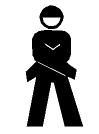 «Получены сведения, что воздушное судно находится в этом направлении»«Все в порядке»«Нет или отрицательно»«Нужны медикаменты»«Нужны пища и вода»«Да или положительно»«Неспособны двигаться»«Требуются оружие и боеприпасы»«Не понял»«Нужен врач – серьезные телесные повреждения»«Судно серьезно повреждено»«Укажите направление следования»«Операции закончены»«Мы нашли только несколько человек»«Мы нашли всех людей»«Требуется механик»«Я двигаюсь в этом направлении»«Здесь можно безопасно совершить посадку»«Попытаемся взлететь»«Нужны сигнальная лампа с батареей и радиостанцией»«Разделились на две группы, каждая следует в указанном направлении»«Требуется карта и компас»«Требуется топливо и масло»«Мы не в состоянии продолжать, возвращаемся на базу»«Ничего не обнаружено, продолжаем поиски»Позиция нарисункеЗначение сигналаСпособ выполнения1Находимся на месте, двигаться не можем, имеются пострадавшие, нужен врачЛежащая фигура человека лицом к верху2Нужны продукты и водаСидящая на корточках фигура человека3Покажите наиболее легкий и безопасный путь движенияСидящая на корточках фигура человека с вытянутыми вперед руками на уровне плеч4Идем в этом направленииСтоящая в полный рост фигура человека, руки вытянуты вперед на уровне плеч в направлении движения5Здесь можно совершить посадкуСтоящая в полный рост фигура человека, обе руки подняты вверх и разведены несколько в стороны6Здесь садиться нельзя,опасноСтоящая в полный рост фигура человека, одна рука поднята кверху и несколько отведена в сторону, другая рука опущена вниз вдоль туловища и также отведена несколько в сторону, как бы образуя букву N - «нет».7Вас не понял, повторите сигналСтоящая в полный рост фигура человека, руки подняты кверху и сложены крестообразно8Вас понял, выполняюСтоящая в полный рост фигура человека, правая рука на уровне плеча вытянута в сторону, левая опущена вниз вдоль туловища9Требуются карта и компасСтоящая в полный рост фигура человека, руки опущены вниз вдоль туловища10Утеряно, пришло в негодность специальное снаряжение (веревки, крючья, карабины и т.д. в зависимости от вида туризма)Стоящая в полный рост фигура человека, обе руки на уровне плеч вытянуты в стороны11Нужны медикаментыСтоящая в полный рост фигура человека, одна из рук на уровне плеч вытянута вперед12Нужна радиостанция, питание к нейСтоящая в полный рост фигура человека, руки опущены вниз и сложены1.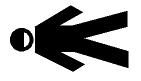 2.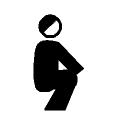 3.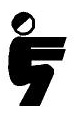 4.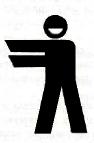 5.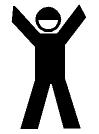 6.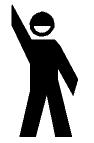 7.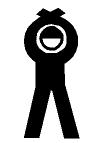 8.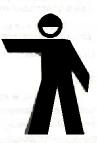 9.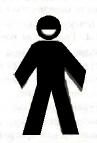 10.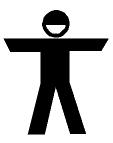 11.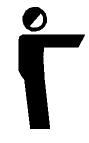 12.